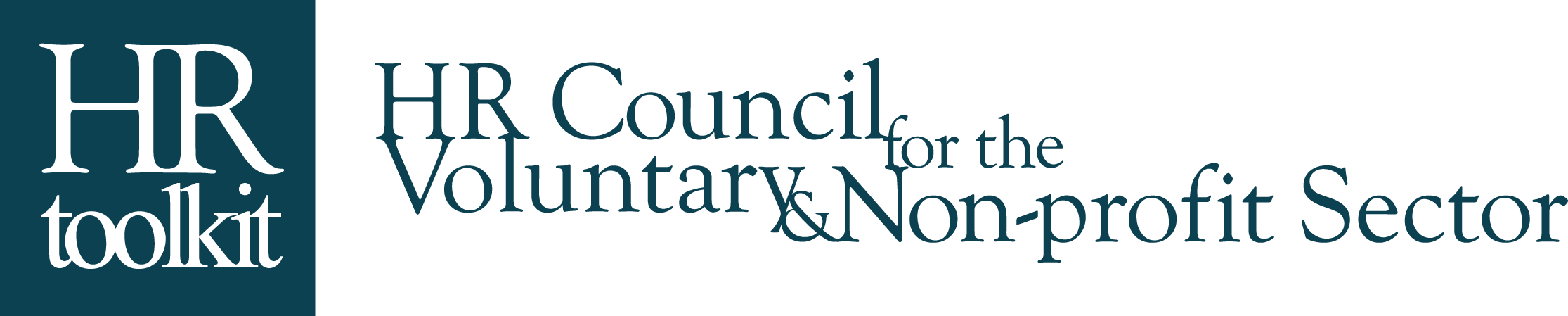 The following sample questions suggest the types of information you might seekfrom references about potential job candidates. Consult applicable legislation toensure you are asking questions that respect individual privacy and humanrights.Background questionsHow long have you known X?What was your relationship with X?When did you work with X and for how long?Validating interview or resume informationWhat type of projects was X involved with?How did X contribute to the projects?Focusing on the candidate’s competenciesHow did X interact with co-workers?Can you give examples of X taking the initiative to help a colleague without first being asked?Please describe two examples of X going beyond the call of duty?Can you provide an example of a time that X was required to use strategic thinking skills?What are three of X’s strengths?In what areas do you feel X may need further development?Please rank, on a scale of one to ten, the following abilities:Writing skillsVerbal presentationsProfessionalismAbility to work in teamsLeadership qualitiesAbility to work under pressure or respond to competing deadlinesConflict resolution skills
Note: The abilities identified above are examples. You will want to identify areas and abilities that are critical to the position that you are trying to staff.Assessing personal suitabilityWhat is the ideal career/perfect job for X?In what type of work environment would X thrive? Where would X struggle?Why did X leave your group?If you had the option would you hire X again?Is there anything else we should know before we make a hiring decision?